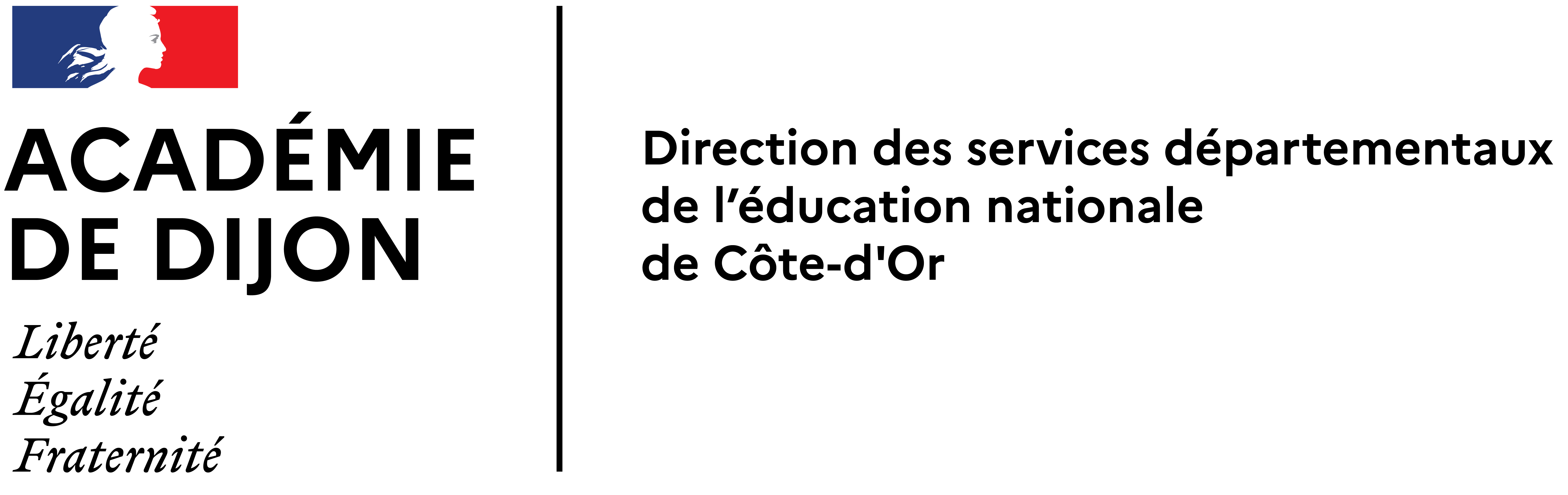 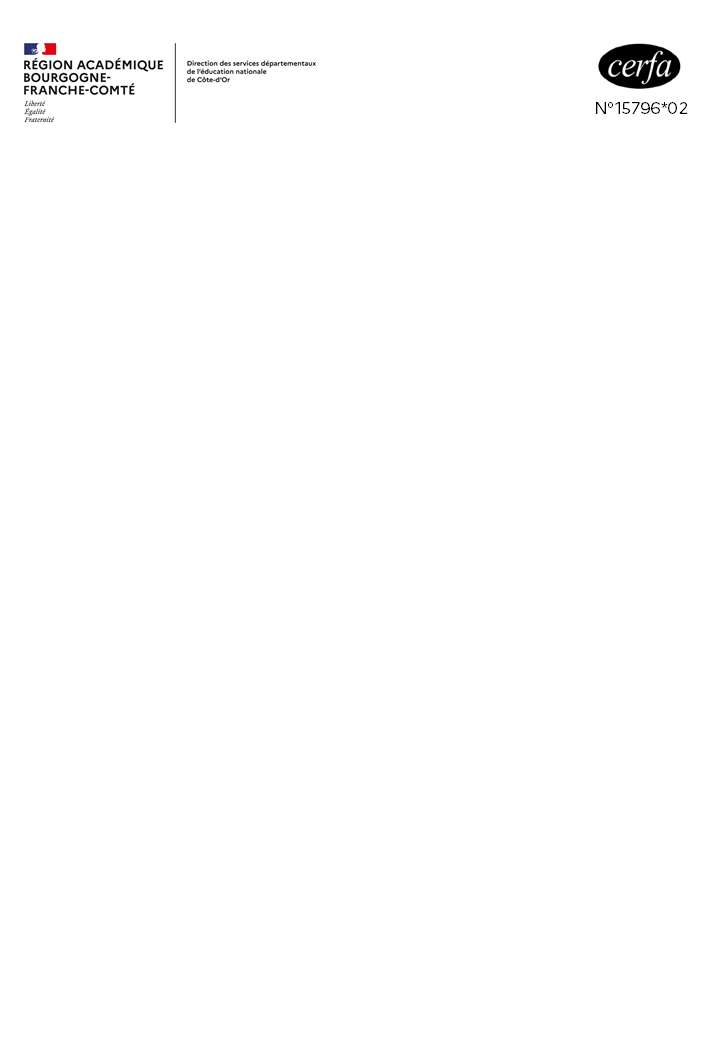 MINISTÈRE DES SPORTSFiche de signalement et d’enquête d’accident1 ou incident2 grave  dans un Etablissement d’activités physiques ou sportives (EAPS) A remplir par l’exploitant de l’établissement pour tout accident ou incident grave survenu au sein de l’établissement3 et à      envoyer dans les 48 heures au SDJES 21 ( ce.sdjes21@ac-dijon.fr ). A transmettre aussi aux agents du service en charge des sports1 - Renseignements relatifs à l’établissement  Si Oui, précisez :  1 Accident grave : accident présentant ou ayant présenté des risques graves pour la santé du pratiquant (accident mortel ; accident comportant des risques de suites mortelles ; accident dont les séquelles peuvent laisser craindre une invalidité totale ou partielle…)2 Incident grave : Toute situation présentant ou ayant présenté des risques graves par leur probabilité et leurs conséquences éventuelles pour la santé et la sécurité physique ou morale des pratiquants3 Article R.322-6 du code du sport2 - Renseignements relatifs à l’exploitant3 - Eléments relatifs à l’accident/incidentFacteurs ayant contribué à l’accident (plusieurs réponses possibles) :Description précise des circonstances de l’accident4 - Renseignements relatifs à la victime45 - Bilan de l’accident/incidentRemplir autant de pages que de victimes concernées par l’accident/incidentObservations complémentaires / autres élémentsCadre réservé à l’exploitant de l’établissementCadre réservé à l’exploitant de l’établissementCadre réservé à l’exploitant de l’établissementCadre réservé à l’exploitant de l’établissementCadre réservé à l’exploitant de l’établissementCadre réservé à l’exploitant de l’établissementFiche remplie le :Fiche remplie le :N° Département :N° Département :Nom de la personne effectuant le signalement :Nom de la personne effectuant le signalement :Nom de la personne effectuant le signalement :Fonction : Téléphone : Courriel : Cadre réservé à l’administration (SDJES21)Cadre réservé à l’administration (SDJES21)Cadre réservé à l’administration (SDJES21)Cadre réservé à l’administration (SDJES21)Cadre réservé à l’administration (SDJES21)Cadre réservé à l’administration (SDJES21)Cadre réservé à l’administration (SDJES21)  Fiche remplie le :  Fiche remplie le :N° Département :N° Département :  Nom de la personne chargée de l’enquête :  Nom de la personne chargée de l’enquête :  Nom de la personne chargée de l’enquête :  Fonction :Téléphone :Téléphone :  Courriel :Identifiant (réservé au ministère)Nom de l’Établissement :Nom de l’Établissement :Nom de l’Établissement :N° SIRET :N° SIRET :Association :Association : Loi de 1901   Loi de 1901    Autre    Précisez : Adresse :Code postal Code postal Commune :Téléphone 1 : Téléphone 1 : Téléphone 2 :Courriel : Site internet : Discipline(s) sportive(s) pratiquée(s) au sein de l’établissement :Discipline(s) sportive(s) pratiquée(s) au sein de l’établissement :Discipline(s) sportive(s) pratiquée(s) au sein de l’établissement :Discipline(s) sportive(s) pratiquée(s) au sein de l’établissement :Discipline(s) sportive(s) pratiquée(s) au sein de l’établissement :Discipline(s) sportive(s) pratiquée(s) au sein de l’établissement :Discipline(s) sportive(s) pratiquée(s) au sein de l’établissement :Discipline(s) sportive(s) pratiquée(s) au sein de l’établissement :Affiliation à une fédération :NonOuiNom :Prénom :Prénom :Date de naissance :Date de naissance :Date de naissance :Date de naissance :Commune de naissance :Commune de naissance :Commune de naissance :Commune de naissance :Commune de naissance :Commune de naissance :Arrondissement : Arrondissement : Arrondissement : Code postal :Code postal :Code postal :Adresse personnelle :Adresse personnelle :Adresse personnelle :Adresse personnelle :Adresse personnelle :Commune :Commune :Code postal :Code postal :Téléphone :Téléphone :Courriel :Courriel :Courriel :Activité(s) physique(s) et/ou sportive(s) pratiquée(s) lors de l’accident :Activité(s) physique(s) et/ou sportive(s) pratiquée(s) lors de l’accident :Activité(s) physique(s) et/ou sportive(s) pratiquée(s) lors de l’accident :Activité(s) physique(s) et/ou sportive(s) pratiquée(s) lors de l’accident :Activité(s) physique(s) et/ou sportive(s) pratiquée(s) lors de l’accident :Activité(s) physique(s) et/ou sportive(s) pratiquée(s) lors de l’accident :Activité(s) physique(s) et/ou sportive(s) pratiquée(s) lors de l’accident :Activité(s) physique(s) et/ou sportive(s) pratiquée(s) lors de l’accident :Activité(s) physique(s) et/ou sportive(s) pratiquée(s) lors de l’accident :Activité(s) physique(s) et/ou sportive(s) pratiquée(s) lors de l’accident :Activité(s) physique(s) et/ou sportive(s) pratiquée(s) lors de l’accident :Activité(s) physique(s) et/ou sportive(s) pratiquée(s) lors de l’accident :Activité(s) physique(s) et/ou sportive(s) pratiquée(s) lors de l’accident :Activité(s) physique(s) et/ou sportive(s) pratiquée(s) lors de l’accident :Activité(s) physique(s) et/ou sportive(s) pratiquée(s) lors de l’accident :Activité(s) physique(s) et/ou sportive(s) pratiquée(s) lors de l’accident :Activité(s) physique(s) et/ou sportive(s) pratiquée(s) lors de l’accident :Activité(s) physique(s) et/ou sportive(s) pratiquée(s) lors de l’accident :Activité(s) physique(s) et/ou sportive(s) pratiquée(s) lors de l’accident :Activité(s) physique(s) et/ou sportive(s) pratiquée(s) lors de l’accident :Activité(s) physique(s) et/ou sportive(s) pratiquée(s) lors de l’accident :Activité(s) physique(s) et/ou sportive(s) pratiquée(s) lors de l’accident :Date (JJ/MM/AAAA) :Date (JJ/MM/AAAA) :Date (JJ/MM/AAAA) :Date (JJ/MM/AAAA) :Date (JJ/MM/AAAA) :Date (JJ/MM/AAAA) :Heure (HH : MM) :Heure (HH : MM) :Heure (HH : MM) :Heure (HH : MM) :Heure (HH : MM) :Heure (HH : MM) :Heure (HH : MM) :Heure (HH : MM) :Heure (HH : MM) :Lieu de l’accident :Lieu de l’accident :Lieu de l’accident :Lieu de l’accident :Lieu de l’accident :Code postal :Code postal :Code postal :Code postal :Commune :Commune :Commune :Commune :Commune :Commune :Installation sportive de plein airInstallation sportive de plein airInstallation sportive de plein airInstallation sportive de plein airInstallation sportive de plein airInstallation sportive de plein airInstallation sportive de plein airInstallation sportive de plein airInstallation sportive de plein airInstallation sportive ferméeInstallation sportive ferméeInstallation sportive ferméeInstallation sportive ferméeInstallation sportive ferméeInstallation sportive ferméeInstallation sportive ferméeInstallation sportive ferméeInstallation sportive ferméeInstallation sportive ferméeInstallation sportive ferméeInstallation sportive ferméeInstallation sportive ferméeMilieu naturel non aménagéMilieu naturel non aménagéMilieu naturel non aménagéMilieu naturel non aménagéMilieu naturel non aménagéMilieu naturel non aménagéMilieu naturel non aménagéMilieu naturel non aménagéMilieu naturel non aménagéMilieu naturel aménagéMilieu naturel aménagéMilieu naturel aménagéMilieu naturel aménagéMilieu naturel aménagéMilieu naturel aménagéMilieu naturel aménagéMilieu naturel aménagéMilieu naturel aménagéMilieu naturel aménagéMilieu naturel aménagéMilieu naturel aménagéMilieu naturel aménagéCircuit permanentCircuit permanentCircuit permanentCircuit permanentCircuit permanentCircuit permanentCircuit permanentCircuit permanentCircuit permanentCircuit temporaireCircuit temporaireCircuit temporaireCircuit temporaireCircuit temporaireCircuit temporaireCircuit temporaireCircuit temporaireCircuit temporaireCircuit temporaireCircuit temporaireCircuit temporaireCircuit temporaireVoie publiqueVoie publiqueVoie publiqueVoie publiqueVoie publiqueAutreAutreAutreAutreAutreAutreAutreAutreAutrePrécisez :Précisez :Précisez :Précisez :Précisez les conditions météorologiques pour les activités en plein air :Précisez les conditions météorologiques pour les activités en plein air :Précisez les conditions météorologiques pour les activités en plein air :Précisez les conditions météorologiques pour les activités en plein air :Précisez les conditions météorologiques pour les activités en plein air :Précisez les conditions météorologiques pour les activités en plein air :Précisez les conditions météorologiques pour les activités en plein air :Précisez les conditions météorologiques pour les activités en plein air :Précisez les conditions météorologiques pour les activités en plein air :Précisez les conditions météorologiques pour les activités en plein air :Précisez les conditions météorologiques pour les activités en plein air :Précisez les conditions météorologiques pour les activités en plein air :Précisez les conditions météorologiques pour les activités en plein air :Précisez les conditions météorologiques pour les activités en plein air :Précisez les conditions météorologiques pour les activités en plein air :Précisez les conditions météorologiques pour les activités en plein air :Précisez les conditions météorologiques pour les activités en plein air :Précisez les conditions météorologiques pour les activités en plein air :Précisez les conditions météorologiques pour les activités en plein air :Précisez les conditions météorologiques pour les activités en plein air :Précisez les conditions météorologiques pour les activités en plein air :Précisez les conditions météorologiques pour les activités en plein air :Précisez les conditions météorologiques pour les activités en plein air :Précisez les conditions météorologiques pour les activités en plein air :Type de pratique au moment de la survenue de l’accident :Type de pratique au moment de la survenue de l’accident :Type de pratique au moment de la survenue de l’accident :Type de pratique au moment de la survenue de l’accident :Type de pratique au moment de la survenue de l’accident :Type de pratique au moment de la survenue de l’accident :Type de pratique au moment de la survenue de l’accident :Type de pratique au moment de la survenue de l’accident :Type de pratique au moment de la survenue de l’accident :Type de pratique au moment de la survenue de l’accident :Type de pratique au moment de la survenue de l’accident :Type de pratique au moment de la survenue de l’accident :Type de pratique au moment de la survenue de l’accident :Type de pratique au moment de la survenue de l’accident :Type de pratique au moment de la survenue de l’accident :Type de pratique au moment de la survenue de l’accident :Type de pratique au moment de la survenue de l’accident :Type de pratique au moment de la survenue de l’accident :Type de pratique au moment de la survenue de l’accident :Type de pratique au moment de la survenue de l’accident :LoisirLoisirEntraînementEntraînementEntraînementEntraînementEntraînementCompétitionCompétitionCompétitionCompétitionCompétitionStage sportifStage sportifStage sportifStage sportifStage sportifStage sportifStage sportifAutreAutreL’activité était-elle encadrée par un éducateur sportif au moment de l’accident :L’activité était-elle encadrée par un éducateur sportif au moment de l’accident :L’activité était-elle encadrée par un éducateur sportif au moment de l’accident :L’activité était-elle encadrée par un éducateur sportif au moment de l’accident :L’activité était-elle encadrée par un éducateur sportif au moment de l’accident :L’activité était-elle encadrée par un éducateur sportif au moment de l’accident :L’activité était-elle encadrée par un éducateur sportif au moment de l’accident :L’activité était-elle encadrée par un éducateur sportif au moment de l’accident :L’activité était-elle encadrée par un éducateur sportif au moment de l’accident :L’activité était-elle encadrée par un éducateur sportif au moment de l’accident :L’activité était-elle encadrée par un éducateur sportif au moment de l’accident :L’activité était-elle encadrée par un éducateur sportif au moment de l’accident :L’activité était-elle encadrée par un éducateur sportif au moment de l’accident :L’activité était-elle encadrée par un éducateur sportif au moment de l’accident :L’activité était-elle encadrée par un éducateur sportif au moment de l’accident :L’activité était-elle encadrée par un éducateur sportif au moment de l’accident :L’activité était-elle encadrée par un éducateur sportif au moment de l’accident :L’activité était-elle encadrée par un éducateur sportif au moment de l’accident :L’activité était-elle encadrée par un éducateur sportif au moment de l’accident :L’activité était-elle encadrée par un éducateur sportif au moment de l’accident :L’activité était-elle encadrée par un éducateur sportif au moment de l’accident :L’activité était-elle encadrée par un éducateur sportif au moment de l’accident :L’activité était-elle encadrée par un éducateur sportif au moment de l’accident :L’activité était-elle encadrée par un éducateur sportif au moment de l’accident :L’activité était-elle encadrée par un éducateur sportif au moment de l’accident :L’activité était-elle encadrée par un éducateur sportif au moment de l’accident :L’activité était-elle encadrée par un éducateur sportif au moment de l’accident :L’activité était-elle encadrée par un éducateur sportif au moment de l’accident :L’activité était-elle encadrée par un éducateur sportif au moment de l’accident :OuiOuiOuiNonNonSi Oui, l’éducateur est-il :Si Oui, l’éducateur est-il :Si Oui, l’éducateur est-il :Si Oui, l’éducateur est-il :Si Oui, l’éducateur est-il :Si Oui, l’éducateur est-il :Si Oui, l’éducateur est-il :RémunéréRémunéréRémunéréRémunéréBénévoleBénévoleBénévoleBénévoleBénévoleInconnuInconnuInconnuInconnuInconnuInconnuInformations relatives à l’encadrement (si encadrants rémunérés lors de l’accident) :Informations relatives à l’encadrement (si encadrants rémunérés lors de l’accident) :Informations relatives à l’encadrement (si encadrants rémunérés lors de l’accident) :Informations relatives à l’encadrement (si encadrants rémunérés lors de l’accident) :Informations relatives à l’encadrement (si encadrants rémunérés lors de l’accident) :Informations relatives à l’encadrement (si encadrants rémunérés lors de l’accident) :Informations relatives à l’encadrement (si encadrants rémunérés lors de l’accident) :Informations relatives à l’encadrement (si encadrants rémunérés lors de l’accident) :Informations relatives à l’encadrement (si encadrants rémunérés lors de l’accident) :Informations relatives à l’encadrement (si encadrants rémunérés lors de l’accident) :Informations relatives à l’encadrement (si encadrants rémunérés lors de l’accident) :Informations relatives à l’encadrement (si encadrants rémunérés lors de l’accident) :Informations relatives à l’encadrement (si encadrants rémunérés lors de l’accident) :Informations relatives à l’encadrement (si encadrants rémunérés lors de l’accident) :Informations relatives à l’encadrement (si encadrants rémunérés lors de l’accident) :Informations relatives à l’encadrement (si encadrants rémunérés lors de l’accident) :Informations relatives à l’encadrement (si encadrants rémunérés lors de l’accident) :Informations relatives à l’encadrement (si encadrants rémunérés lors de l’accident) :Informations relatives à l’encadrement (si encadrants rémunérés lors de l’accident) :Informations relatives à l’encadrement (si encadrants rémunérés lors de l’accident) :Informations relatives à l’encadrement (si encadrants rémunérés lors de l’accident) :Informations relatives à l’encadrement (si encadrants rémunérés lors de l’accident) :Informations relatives à l’encadrement (si encadrants rémunérés lors de l’accident) :Informations relatives à l’encadrement (si encadrants rémunérés lors de l’accident) :Informations relatives à l’encadrement (si encadrants rémunérés lors de l’accident) :Informations relatives à l’encadrement (si encadrants rémunérés lors de l’accident) :Informations relatives à l’encadrement (si encadrants rémunérés lors de l’accident) :Informations relatives à l’encadrement (si encadrants rémunérés lors de l’accident) :Informations relatives à l’encadrement (si encadrants rémunérés lors de l’accident) :Informations relatives à l’encadrement (si encadrants rémunérés lors de l’accident) :Informations relatives à l’encadrement (si encadrants rémunérés lors de l’accident) :Informations relatives à l’encadrement (si encadrants rémunérés lors de l’accident) :Informations relatives à l’encadrement (si encadrants rémunérés lors de l’accident) :Informations relatives à l’encadrement (si encadrants rémunérés lors de l’accident) :Informations relatives à l’encadrement (si encadrants rémunérés lors de l’accident) :Informations relatives à l’encadrement (si encadrants rémunérés lors de l’accident) :Informations relatives à l’encadrement (si encadrants rémunérés lors de l’accident) :Informations relatives à l’encadrement (si encadrants rémunérés lors de l’accident) :Informations relatives à l’encadrement (si encadrants rémunérés lors de l’accident) :NomNomNomNomNomNomNomNomPrénom(s)Prénom(s)Prénom(s)Prénom(s)Prénom(s)Diplôme(s)Diplôme(s)Diplôme(s)Diplôme(s)Diplôme(s)Diplôme(s)Diplôme(s)Diplôme(s)Diplôme(s)Diplôme(s)Diplôme(s)Diplôme(s)Diplôme(s)Diplôme(s)N° de carte professionnelleN° de carte professionnelleN° de carte professionnelleN° de carte professionnelleN° de carte professionnelleN° de carte professionnelleN° de carte professionnelleN° de carte professionnelleN° de carte professionnelleN° de carte professionnelleN° de carte professionnelle1234Condition physiqueImplication d’un tiersImplication d’un tiersImplication d’un tiersMatériel non-conformeÉtat de santéCollisionCollisionCollisionDéfaillance du matérielMalaiseCoupCoupCoupÉquipement inadaptéFatigueContact corps étrangersContact corps étrangersContact corps étrangersLieu de pratiquePrise de risqueInconnuInconnuInconnuConditions climatiquesAutresPrécisez :Précisez :Nombre de victime(s) :Nombre de victime(s) :Identifiant (réservé au ministère) :Sexe :MasculinMasculinMasculinFémininFémininFémininFémininFémininFémininFémininAnnée de naissance :Année de naissance :Année de naissance :Année de naissance :Année de naissance :Nationalité :Nationalité :Nationalité :Nationalité :Nationalité :Nationalité :Nationalité :Nationalité :Nationalité :Département de résidence :Département de résidence :Département de résidence :Département de résidence :Département de résidence :Département de résidence :Département de résidence :Département de résidence :Statut de la victime au moment de l’accident :Statut de la victime au moment de l’accident :Statut de la victime au moment de l’accident :Statut de la victime au moment de l’accident :Statut de la victime au moment de l’accident :Statut de la victime au moment de l’accident :Statut de la victime au moment de l’accident :Statut de la victime au moment de l’accident :Statut de la victime au moment de l’accident :Statut de la victime au moment de l’accident :Statut de la victime au moment de l’accident :Statut de la victime au moment de l’accident :Statut de la victime au moment de l’accident :Statut de la victime au moment de l’accident :Statut de la victime au moment de l’accident :Statut de la victime au moment de l’accident :Statut de la victime au moment de l’accident :Statut de la victime au moment de l’accident :Statut de la victime au moment de l’accident :PratiquantPratiquantPratiquantPratiquantPratiquantPratiquantPratiquantEncadrantEncadrantEncadrantEncadrantEncadrantEncadrantEncadrantSpectateurSpectateurSpectateurMembre de l’EAPSMembre de l’EAPSMembre de l’EAPSMembre de l’EAPSMembre de l’EAPSMembre de l’EAPSMembre de l’EAPSMembre de l’EAPSMembre de l’EAPSMembre de l’EAPSMembre de l’EAPSMembre de l’EAPSAutreAutreAutreAutreLicence sportive dans le sport pratiqué au moment de l’accident :Licence sportive dans le sport pratiqué au moment de l’accident :Licence sportive dans le sport pratiqué au moment de l’accident :Licence sportive dans le sport pratiqué au moment de l’accident :Licence sportive dans le sport pratiqué au moment de l’accident :Licence sportive dans le sport pratiqué au moment de l’accident :Licence sportive dans le sport pratiqué au moment de l’accident :Licence sportive dans le sport pratiqué au moment de l’accident :Licence sportive dans le sport pratiqué au moment de l’accident :Licence sportive dans le sport pratiqué au moment de l’accident :Licence sportive dans le sport pratiqué au moment de l’accident :Licence sportive dans le sport pratiqué au moment de l’accident :Licence sportive dans le sport pratiqué au moment de l’accident :Licence sportive dans le sport pratiqué au moment de l’accident :Licence sportive dans le sport pratiqué au moment de l’accident :Licence sportive dans le sport pratiqué au moment de l’accident :Licence sportive dans le sport pratiqué au moment de l’accident :Licence sportive dans le sport pratiqué au moment de l’accident :Licence sportive dans le sport pratiqué au moment de l’accident :Licence sportive dans le sport pratiqué au moment de l’accident :Licence sportive dans le sport pratiqué au moment de l’accident :Licence sportive dans le sport pratiqué au moment de l’accident :Licence sportive dans le sport pratiqué au moment de l’accident :Licence sportive dans le sport pratiqué au moment de l’accident :Licence sportive dans le sport pratiqué au moment de l’accident :Licence sportive dans le sport pratiqué au moment de l’accident :Licence sportive dans le sport pratiqué au moment de l’accident :Licence sportive dans le sport pratiqué au moment de l’accident :Licence sportive dans le sport pratiqué au moment de l’accident :Licence sportive dans le sport pratiqué au moment de l’accident :OuiOuiOuiOuiNonNonNonNonNonInconnuInconnuCatégorie du sportif (dans le sport pratiqué lors de l’accident) :Catégorie du sportif (dans le sport pratiqué lors de l’accident) :Catégorie du sportif (dans le sport pratiqué lors de l’accident) :Catégorie du sportif (dans le sport pratiqué lors de l’accident) :Catégorie du sportif (dans le sport pratiqué lors de l’accident) :Catégorie du sportif (dans le sport pratiqué lors de l’accident) :Catégorie du sportif (dans le sport pratiqué lors de l’accident) :Catégorie du sportif (dans le sport pratiqué lors de l’accident) :Catégorie du sportif (dans le sport pratiqué lors de l’accident) :Catégorie du sportif (dans le sport pratiqué lors de l’accident) :Catégorie du sportif (dans le sport pratiqué lors de l’accident) :Catégorie du sportif (dans le sport pratiqué lors de l’accident) :Catégorie du sportif (dans le sport pratiqué lors de l’accident) :Catégorie du sportif (dans le sport pratiqué lors de l’accident) :Catégorie du sportif (dans le sport pratiqué lors de l’accident) :Catégorie du sportif (dans le sport pratiqué lors de l’accident) :Catégorie du sportif (dans le sport pratiqué lors de l’accident) :Catégorie du sportif (dans le sport pratiqué lors de l’accident) :Catégorie du sportif (dans le sport pratiqué lors de l’accident) :Catégorie du sportif (dans le sport pratiqué lors de l’accident) :Catégorie du sportif (dans le sport pratiqué lors de l’accident) :Catégorie du sportif (dans le sport pratiqué lors de l’accident) :Catégorie du sportif (dans le sport pratiqué lors de l’accident) :Catégorie du sportif (dans le sport pratiqué lors de l’accident) :Catégorie du sportif (dans le sport pratiqué lors de l’accident) :Catégorie du sportif (dans le sport pratiqué lors de l’accident) :Catégorie du sportif (dans le sport pratiqué lors de l’accident) :Catégorie du sportif (dans le sport pratiqué lors de l’accident) :Catégorie du sportif (dans le sport pratiqué lors de l’accident) :Catégorie du sportif (dans le sport pratiqué lors de l’accident) :Catégorie du sportif (dans le sport pratiqué lors de l’accident) :Catégorie du sportif (dans le sport pratiqué lors de l’accident) :Catégorie du sportif (dans le sport pratiqué lors de l’accident) :Catégorie du sportif (dans le sport pratiqué lors de l’accident) :Catégorie du sportif (dans le sport pratiqué lors de l’accident) :Catégorie du sportif (dans le sport pratiqué lors de l’accident) :Catégorie du sportif (dans le sport pratiqué lors de l’accident) :Catégorie du sportif (dans le sport pratiqué lors de l’accident) :Catégorie du sportif (dans le sport pratiqué lors de l’accident) :Catégorie du sportif (dans le sport pratiqué lors de l’accident) :Catégorie du sportif (dans le sport pratiqué lors de l’accident) :Catégorie du sportif (dans le sport pratiqué lors de l’accident) :Catégorie du sportif (dans le sport pratiqué lors de l’accident) :Catégorie du sportif (dans le sport pratiqué lors de l’accident) :Catégorie du sportif (dans le sport pratiqué lors de l’accident) :Catégorie du sportif (dans le sport pratiqué lors de l’accident) :Catégorie du sportif (dans le sport pratiqué lors de l’accident) :Catégorie du sportif (dans le sport pratiqué lors de l’accident) :Catégorie du sportif (dans le sport pratiqué lors de l’accident) :Catégorie du sportif (dans le sport pratiqué lors de l’accident) :AmateurDébutantDébutantDébutantDébutantDébutantDébutantDébutantHaut niveauHaut niveauHaut niveauHaut niveauHaut niveauHaut niveauHaut niveauHaut niveauHaut niveauHaut niveauProfessionnelProfessionnelProfessionnelProfessionnelProfessionnelProfessionnelProfessionnelProfessionnelInconnuInconnuInconnuInconnuInconnuInconnuAutrePrécisez :Précisez :Précisez :Précisez :Précisez :Précisez :Précisez :Fréquence de la pratique dans ce sport :Fréquence de la pratique dans ce sport :Fréquence de la pratique dans ce sport :Fréquence de la pratique dans ce sport :Fréquence de la pratique dans ce sport :Fréquence de la pratique dans ce sport :Fréquence de la pratique dans ce sport :Fréquence de la pratique dans ce sport :Fréquence de la pratique dans ce sport :Fréquence de la pratique dans ce sport :Fréquence de la pratique dans ce sport :Fréquence de la pratique dans ce sport :Fréquence de la pratique dans ce sport :Fréquence de la pratique dans ce sport :Fréquence de la pratique dans ce sport :Aucune pratiqueAucune pratiqueOccasionnelleOccasionnelleOccasionnelleOccasionnelleOccasionnelleOccasionnelleOccasionnelleOccasionnelleOccasionnelleOccasionnelleOccasionnelleMoins d’une fois/moisMoins d’une fois/moisMoins d’une fois/moisMoins d’une fois/moisMoins d’une fois/moisMoins d’une fois/moisMoins d’une fois/moisMoins d’une fois/moisMoins d’une fois/moisMoins d’une fois/moisMoins d’une fois/moisMoins d’une fois/moisMoins d’une fois/moisMoins d’une fois/moisMoins d’une fois/moisAu moins une fois/moisAu moins une fois/moisAu moins une fois/moisAu moins une fois/moisAu moins une fois/moisAu moins une fois/moisAu moins une fois/moisAu moins une fois/moisAu moins une fois/moisAu moins 1 fois/semaineAu moins 1 fois/semaineAu moins 1 fois/semaineAu moins 1 fois/semaineAu moins 1 fois/semaineAu moins 1 fois/semaineAu moins 1 fois/semainePlus de 2 fois/semainePlus de 2 fois/semainePlus de 2 fois/semainePlus de 2 fois/semainePlus de 2 fois/semainePlus de 2 fois/semainePlus de 2 fois/semainePlus de 2 fois/semainePlus de 2 fois/semainePlus de 2 fois/semainePlus de 2 fois/semainePlus de 2 fois/semainePlus de 2 fois/semainePlus de 2 fois/semainePlus de 2 fois/semainePlus de 2 fois/semainePlus de 2 fois/semaineInconnuInconnuInconnuInconnuInconnuInconnuCertificat médical de non contre-indication :Certificat médical de non contre-indication :Certificat médical de non contre-indication :Certificat médical de non contre-indication :Certificat médical de non contre-indication :Certificat médical de non contre-indication :Certificat médical de non contre-indication :Certificat médical de non contre-indication :Certificat médical de non contre-indication :Certificat médical de non contre-indication :Certificat médical de non contre-indication :Certificat médical de non contre-indication :Certificat médical de non contre-indication :Certificat médical de non contre-indication :Certificat médical de non contre-indication :Certificat médical de non contre-indication :Certificat médical de non contre-indication :Certificat médical de non contre-indication :OuiOuiOuiOuiNonNonNonNonNonInconnuInconnuInconnuInconnuInconnuInconnuInconnuSi oui : date du certificat (JJ/MM/AAAA) :Si oui : date du certificat (JJ/MM/AAAA) :Si oui : date du certificat (JJ/MM/AAAA) :Si oui : date du certificat (JJ/MM/AAAA) :Si oui : date du certificat (JJ/MM/AAAA) :Si oui : date du certificat (JJ/MM/AAAA) :Si oui : date du certificat (JJ/MM/AAAA) :Si oui : date du certificat (JJ/MM/AAAA) :Si oui : date du certificat (JJ/MM/AAAA) :Si oui : date du certificat (JJ/MM/AAAA) :Si oui : date du certificat (JJ/MM/AAAA) :Si oui : date du certificat (JJ/MM/AAAA) :Si oui : date du certificat (JJ/MM/AAAA) :Si oui : date du certificat (JJ/MM/AAAA) :Si oui : date du certificat (JJ/MM/AAAA) :Si oui : date du certificat (JJ/MM/AAAA) :Questionnaire de santé rempli :Questionnaire de santé rempli :Questionnaire de santé rempli :Questionnaire de santé rempli :Questionnaire de santé rempli :Questionnaire de santé rempli :Questionnaire de santé rempli :Questionnaire de santé rempli :Questionnaire de santé rempli :Questionnaire de santé rempli :Questionnaire de santé rempli :OuiOuiOuiNonNonNonNonAucun dommage identifiéAucun dommage identifiéAucun dommage identifiéAucun dommage identifiéAucun dommage identifiéAucun dommage identifiéAucun dommage identifiéTraumatismeTraumatismeTraumatismeTraumatismeTraumatismeTraumatismeMalaiseMalaiseMalaiseMalaiseMalaisePerte de connaissancePerte de connaissancePerte de connaissancePerte de connaissancePerte de connaissancePerte de connaissancePerte de connaissancePerte de connaissanceNoyadeNoyadeMalaise cardiaqueMalaise cardiaqueMalaise cardiaqueMalaise cardiaqueMalaise cardiaqueMalaise cardiaqueMalaise cardiaqueMalaise cardiaqueMalaise cardiaqueMalaise cardiaqueDécèsDécèsDécèsInconnuInconnuInconnuInconnuInconnuAutreAutreSi autre précisez :Si autre précisez :Si autre précisez :Si autre précisez :Localisation des blessures :Localisation des blessures :Localisation des blessures :Localisation des blessures :Localisation des blessures :Localisation des blessures :Localisation des blessures :Localisation des blessures :TêteAbdomenAbdomenAbdomenAbdomenAbdomenAbdomenAbdomenAbdomenAbdomenAbdomenAbdomenMembres supérieursMembres supérieursMembres supérieursMembres supérieursMembres supérieursMembres supérieursMembres supérieursMembres supérieursMembres supérieursMembres supérieursCouBassinBassinBassinBassinBassinBassinBassinBassinBassinBassinBassinMembres inférieursMembres inférieursMembres inférieursMembres inférieursMembres inférieursMembres inférieursMembres inférieursMembres inférieursMembres inférieursMembres inférieursThoraxColonne vertébraleColonne vertébraleColonne vertébraleColonne vertébraleColonne vertébraleColonne vertébraleColonne vertébraleColonne vertébraleColonne vertébraleColonne vertébraleColonne vertébraleSecours à la victimeSecours à la victimeSecours à la victimeSecours à la victimeSecours à la victimeSecours à la victimeSecours à la victimeSecours à la victimeSecours à la victimeSecours à la victimeSecours à la victimeSecours à la victimeSecours à la victimeSecours à la victimePremiers soins donnés sur place avant l’arrivée des secours :Premiers soins donnés sur place avant l’arrivée des secours :Premiers soins donnés sur place avant l’arrivée des secours :Premiers soins donnés sur place avant l’arrivée des secours :Premiers soins donnés sur place avant l’arrivée des secours :Premiers soins donnés sur place avant l’arrivée des secours :Premiers soins donnés sur place avant l’arrivée des secours :Premiers soins donnés sur place avant l’arrivée des secours :Premiers soins donnés sur place avant l’arrivée des secours :Premiers soins donnés sur place avant l’arrivée des secours :Premiers soins donnés sur place avant l’arrivée des secours :Premiers soins donnés sur place avant l’arrivée des secours :Premiers soins donnés sur place avant l’arrivée des secours :Premiers soins donnés sur place avant l’arrivée des secours :Premiers soins donnés sur place avant l’arrivée des secours :Premiers soins donnés sur place avant l’arrivée des secours :Premiers soins donnés sur place avant l’arrivée des secours :Premiers soins donnés sur place avant l’arrivée des secours :Premiers soins donnés sur place avant l’arrivée des secours :Premiers soins donnés sur place avant l’arrivée des secours :Premiers soins donnés sur place avant l’arrivée des secours :Premiers soins donnés sur place avant l’arrivée des secours :OuiOuiOuiNonNonNonNonInconnuInconnuInconnuInconnuSi oui précisez lesquels :Si oui précisez lesquels :Si oui précisez lesquels :Si oui précisez lesquels :Si oui précisez lesquels :Si oui précisez lesquels :Premiers secours effectués par :Premiers secours effectués par :Premiers secours effectués par :Premiers secours effectués par :Premiers secours effectués par :Premiers secours effectués par :Premiers secours effectués par :Premiers secours effectués par :Premiers secours effectués par :Premiers secours effectués par :Premiers secours effectués par :Premiers secours effectués par :Premiers secours effectués par :Premiers secours effectués par :Victime elle-mêmeVictime elle-mêmeVictime elle-mêmeVictime elle-mêmeVictime elle-mêmeSAMU / SMUR / PompiersSAMU / SMUR / PompiersSAMU / SMUR / PompiersSAMU / SMUR / PompiersSAMU / SMUR / PompiersSAMU / SMUR / PompiersSAMU / SMUR / PompiersSAMU / SMUR / PompiersSAMU / SMUR / PompiersSAMU / SMUR / PompiersSAMU / SMUR / PompiersEntraîneur / encadrantEntraîneur / encadrantEntraîneur / encadrantEntraîneur / encadrantEntraîneur / encadrantEntraîneur / encadrantEntraîneur / encadrantEntraîneur / encadrantEntraîneur / encadrantEntraîneur / encadrantSoignant / Médecin présent sur les lieuxSoignant / Médecin présent sur les lieuxSoignant / Médecin présent sur les lieuxSoignant / Médecin présent sur les lieuxSoignant / Médecin présent sur les lieuxSoignant / Médecin présent sur les lieuxSoignant / Médecin présent sur les lieuxSoignant / Médecin présent sur les lieuxSoignant / Médecin présent sur les lieuxSoignant / Médecin présent sur les lieuxSoignant / Médecin présent sur les lieuxSoignant / Médecin présent sur les lieuxSoignant / Médecin présent sur les lieuxSoignant / Médecin présent sur les lieuxSpécialité et/ou qualification :Spécialité et/ou qualification :Spécialité et/ou qualification :Spécialité et/ou qualification :Spécialité et/ou qualification :Spécialité et/ou qualification :Spécialité et/ou qualification :Spécialité et/ou qualification :Spécialité et/ou qualification :Spécialité et/ou qualification :Spécialité et/ou qualification :Spécialité et/ou qualification :Spécialité et/ou qualification :Spécialité et/ou qualification :Spécialité et/ou qualification :AutrePrécisez :Précisez :Précisez :Précisez :Précisez :Précisez :Usage d’un défibrillateur :Usage d’un défibrillateur :Usage d’un défibrillateur :Usage d’un défibrillateur :Usage d’un défibrillateur :Usage d’un défibrillateur :Usage d’un défibrillateur :OuiOuiOuiOuiNonNonNonInconnuInconnuInconnuInconnuInconnuSecours alertésSecours alertésSecours alertésSecours alertésSecours alertésSecours alertésSecours alertésOuiOuiOuiOuiNonNonNonInconnuInconnuInconnuInconnuInconnuServices de secours alertés :Services de secours alertés :Services de secours alertés :Services de secours alertés :Services de secours alertés :Services de secours alertés :Services de secours alertés :Services de secours alertés :Heure (HH :MM)Heure (HH :MM)Heure (HH :MM)Heure (HH :MM)Heure (HH :MM)Heure (HH :MM)Heure (HH :MM)Heure d’arrivée des secours (HH :MM) :Heure d’arrivée des secours (HH :MM) :Heure d’arrivée des secours (HH :MM) :Heure d’arrivée des secours (HH :MM) :Heure d’arrivée des secours (HH :MM) :Heure d’arrivée des secours (HH :MM) :Heure d’arrivée des secours (HH :MM) :Heure d’arrivée des secours (HH :MM) :Heure d’arrivée des secours (HH :MM) :Heure d’arrivée des secours (HH :MM) :Heure d’arrivée des secours (HH :MM) :Heure d’arrivée des secours (HH :MM) :Heure d’arrivée des secours (HH :MM) :Heure d’arrivée des secours (HH :MM) :Etat de la victime au moment de l’arrivée des secours :Etat de la victime au moment de l’arrivée des secours :Etat de la victime au moment de l’arrivée des secours :Etat de la victime au moment de l’arrivée des secours :Etat de la victime au moment de l’arrivée des secours :Etat de la victime au moment de l’arrivée des secours :Etat de la victime au moment de l’arrivée des secours :Etat de la victime au moment de l’arrivée des secours :Etat de la victime au moment de l’arrivée des secours :Etat de la victime au moment de l’arrivée des secours :Etat de la victime au moment de l’arrivée des secours :Etat de la victime au moment de l’arrivée des secours :Etat de la victime au moment de l’arrivée des secours :Etat de la victime au moment de l’arrivée des secours :Etat de la victime au moment de l’arrivée des secours :Etat de la victime au moment de l’arrivée des secours :Etat de la victime au moment de l’arrivée des secours :Etat de la victime au moment de l’arrivée des secours :Etat de la victime au moment de l’arrivée des secours :ConscienteConscienteConscienteConscienteConscienteConscienteConscienteInconscienteInconscienteInconscienteInconscienteInconscienteInconscienteDécédéeDécédéeDécédéeÉléments de gravité constaté :Éléments de gravité constaté :Éléments de gravité constaté :Éléments de gravité constaté :Éléments de gravité constaté :Éléments de gravité constaté :Éléments de gravité constaté :Éléments de gravité constaté :Éléments de gravité constaté :Éléments de gravité constaté :Prise en charge de l’évacuation (Pompiers, SAMU, etc.) :Prise en charge de l’évacuation (Pompiers, SAMU, etc.) :Prise en charge de l’évacuation (Pompiers, SAMU, etc.) :Prise en charge de l’évacuation (Pompiers, SAMU, etc.) :Prise en charge de l’évacuation (Pompiers, SAMU, etc.) :Prise en charge de l’évacuation (Pompiers, SAMU, etc.) :Prise en charge de l’évacuation (Pompiers, SAMU, etc.) :Prise en charge de l’évacuation (Pompiers, SAMU, etc.) :Prise en charge de l’évacuation (Pompiers, SAMU, etc.) :Prise en charge de l’évacuation (Pompiers, SAMU, etc.) :Prise en charge de l’évacuation (Pompiers, SAMU, etc.) :Prise en charge de l’évacuation (Pompiers, SAMU, etc.) :Prise en charge de l’évacuation (Pompiers, SAMU, etc.) :Prise en charge de l’évacuation (Pompiers, SAMU, etc.) :Prise en charge de l’évacuation (Pompiers, SAMU, etc.) :Prise en charge de l’évacuation (Pompiers, SAMU, etc.) :Prise en charge de l’évacuation (Pompiers, SAMU, etc.) :Prise en charge de l’évacuation (Pompiers, SAMU, etc.) :Prise en charge de l’évacuation (Pompiers, SAMU, etc.) :Orientation (hôpital, clinique, poste de secours, morgue, etc.) :Orientation (hôpital, clinique, poste de secours, morgue, etc.) :Orientation (hôpital, clinique, poste de secours, morgue, etc.) :Orientation (hôpital, clinique, poste de secours, morgue, etc.) :Orientation (hôpital, clinique, poste de secours, morgue, etc.) :Orientation (hôpital, clinique, poste de secours, morgue, etc.) :Orientation (hôpital, clinique, poste de secours, morgue, etc.) :Orientation (hôpital, clinique, poste de secours, morgue, etc.) :Orientation (hôpital, clinique, poste de secours, morgue, etc.) :Orientation (hôpital, clinique, poste de secours, morgue, etc.) :Orientation (hôpital, clinique, poste de secours, morgue, etc.) :Orientation (hôpital, clinique, poste de secours, morgue, etc.) :Orientation (hôpital, clinique, poste de secours, morgue, etc.) :Orientation (hôpital, clinique, poste de secours, morgue, etc.) :Orientation (hôpital, clinique, poste de secours, morgue, etc.) :Orientation (hôpital, clinique, poste de secours, morgue, etc.) :Orientation (hôpital, clinique, poste de secours, morgue, etc.) :Orientation (hôpital, clinique, poste de secours, morgue, etc.) :Orientation (hôpital, clinique, poste de secours, morgue, etc.) :Orientation (hôpital, clinique, poste de secours, morgue, etc.) :Orientation (hôpital, clinique, poste de secours, morgue, etc.) :Orientation (hôpital, clinique, poste de secours, morgue, etc.) :Orientation (hôpital, clinique, poste de secours, morgue, etc.) :Cadre réservé à l’administrationCadre réservé à l’administrationCadre réservé à l’administrationCadre réservé à l’administrationCadre réservé à l’administrationCadre réservé à l’administrationCadre réservé à l’administrationCadre réservé à l’administrationCadre réservé à l’administrationCadre réservé à l’administrationCadre réservé à l’administrationCadre réservé à l’administrationCadre réservé à l’administrationCadre réservé à l’administrationCadre réservé à l’administrationCadre réservé à l’administrationCadre réservé à l’administrationCadre réservé à l’administrationCadre réservé à l’administrationCadre réservé à l’administrationCadre réservé à l’administrationCadre réservé à l’administrationCadre réservé à l’administrationCadre réservé à l’administrationCadre réservé à l’administrationCadre réservé à l’administrationRespect des obligations imposées aux établissements :Respect des obligations imposées aux établissements :Respect des obligations imposées aux établissements :Respect des obligations imposées aux établissements :Respect des obligations imposées aux établissements :Respect des obligations imposées aux établissements :Respect des obligations imposées aux établissements :Respect des obligations imposées aux établissements :Respect des obligations imposées aux établissements :Respect des obligations imposées aux établissements :Respect des obligations imposées aux établissements :Respect des obligations imposées aux établissements :Respect des obligations imposées aux établissements :Respect des obligations imposées aux établissements :OuiNonNonNonNonNonSi non précisez :Si non précisez :Si non précisez :Si non précisez :Défaut d’assurance :Défaut d’assurance :Défaut d’assurance :Défaut d’assurance :Défaut d’assurance :Défaut d’assurance :Défaut d’assurance :OuiNonNonÉducateur non déclaré :Éducateur non déclaré :Éducateur non déclaré :Éducateur non déclaré :Éducateur non déclaré :Éducateur non déclaré :Éducateur non déclaré :OuiNonNonDéfaut de respect des règles d’hygiène et de sécurité :Défaut de respect des règles d’hygiène et de sécurité :Défaut de respect des règles d’hygiène et de sécurité :Défaut de respect des règles d’hygiène et de sécurité :Défaut de respect des règles d’hygiène et de sécurité :Défaut de respect des règles d’hygiène et de sécurité :Défaut de respect des règles d’hygiène et de sécurité :OuiNonNonDéfaut de qualification :Défaut de qualification :Défaut de qualification :Défaut de qualification :Défaut de qualification :Défaut de qualification :Défaut de qualification :OuiNonNonSi autre précisez :Si autre précisez :Si autre précisez :Si autre précisez :Au cours des cinq dernières années, un accident a-t-il déjà eu lieu au sein de l’établissement ?Au cours des cinq dernières années, un accident a-t-il déjà eu lieu au sein de l’établissement ?Au cours des cinq dernières années, un accident a-t-il déjà eu lieu au sein de l’établissement ?Au cours des cinq dernières années, un accident a-t-il déjà eu lieu au sein de l’établissement ?Au cours des cinq dernières années, un accident a-t-il déjà eu lieu au sein de l’établissement ?Au cours des cinq dernières années, un accident a-t-il déjà eu lieu au sein de l’établissement ?Au cours des cinq dernières années, un accident a-t-il déjà eu lieu au sein de l’établissement ?Au cours des cinq dernières années, un accident a-t-il déjà eu lieu au sein de l’établissement ?Au cours des cinq dernières années, un accident a-t-il déjà eu lieu au sein de l’établissement ?Au cours des cinq dernières années, un accident a-t-il déjà eu lieu au sein de l’établissement ?Au cours des cinq dernières années, un accident a-t-il déjà eu lieu au sein de l’établissement ?Au cours des cinq dernières années, un accident a-t-il déjà eu lieu au sein de l’établissement ?Au cours des cinq dernières années, un accident a-t-il déjà eu lieu au sein de l’établissement ?Au cours des cinq dernières années, un accident a-t-il déjà eu lieu au sein de l’établissement ?Au cours des cinq dernières années, un accident a-t-il déjà eu lieu au sein de l’établissement ?Au cours des cinq dernières années, un accident a-t-il déjà eu lieu au sein de l’établissement ?Au cours des cinq dernières années, un accident a-t-il déjà eu lieu au sein de l’établissement ?Au cours des cinq dernières années, un accident a-t-il déjà eu lieu au sein de l’établissement ?Au cours des cinq dernières années, un accident a-t-il déjà eu lieu au sein de l’établissement ?Au cours des cinq dernières années, un accident a-t-il déjà eu lieu au sein de l’établissement ?Au cours des cinq dernières années, un accident a-t-il déjà eu lieu au sein de l’établissement ?Au cours des cinq dernières années, un accident a-t-il déjà eu lieu au sein de l’établissement ?Au cours des cinq dernières années, un accident a-t-il déjà eu lieu au sein de l’établissement ?Au cours des cinq dernières années, un accident a-t-il déjà eu lieu au sein de l’établissement ?Au cours des cinq dernières années, un accident a-t-il déjà eu lieu au sein de l’établissement ?Au cours des cinq dernières années, un accident a-t-il déjà eu lieu au sein de l’établissement ?OuiNonNonNonSi oui, circonstances similaires :Si oui, circonstances similaires :Si oui, circonstances similaires :Si oui, circonstances similaires :Si oui, circonstances similaires :Si oui, circonstances similaires :Si oui, circonstances similaires :Si oui, circonstances similaires :Si oui, circonstances similaires :Si oui, circonstances similaires :Si oui, circonstances similaires :OuiOuiOuiNonJoindre le relevé météorologique (Météo France) du jour de l’accidentJoindre le relevé météorologique (Météo France) du jour de l’accidentJoindre le relevé météorologique (Météo France) du jour de l’accidentJoindre le relevé météorologique (Météo France) du jour de l’accidentJoindre le relevé météorologique (Météo France) du jour de l’accidentJoindre le relevé météorologique (Météo France) du jour de l’accidentJoindre le relevé météorologique (Météo France) du jour de l’accidentJoindre le relevé météorologique (Météo France) du jour de l’accidentJoindre le relevé météorologique (Météo France) du jour de l’accidentJoindre le relevé météorologique (Météo France) du jour de l’accidentJoindre le relevé météorologique (Météo France) du jour de l’accidentJoindre le relevé météorologique (Météo France) du jour de l’accidentJoindre le relevé météorologique (Météo France) du jour de l’accidentJoindre le relevé météorologique (Météo France) du jour de l’accidentJoindre le relevé météorologique (Météo France) du jour de l’accidentJoindre le relevé météorologique (Météo France) du jour de l’accidentJoindre le relevé météorologique (Météo France) du jour de l’accidentJoindre le relevé météorologique (Météo France) du jour de l’accidentJoindre le relevé météorologique (Météo France) du jour de l’accidentJoindre le relevé météorologique (Météo France) du jour de l’accidentJoindre le relevé météorologique (Météo France) du jour de l’accidentJoindre le relevé météorologique (Météo France) du jour de l’accidentJoindre le relevé météorologique (Météo France) du jour de l’accidentJoindre le relevé météorologique (Météo France) du jour de l’accidentJoindre le relevé météorologique (Météo France) du jour de l’accidentJoindre le relevé météorologique (Météo France) du jour de l’accidentDevenir de la victimeDevenir de la victimeDevenir de la victimeDevenir de la victimeDevenir de la victimeDevenir de la victimeDevenir de la victimeDevenir de la victimeDevenir de la victimeDevenir de la victimeDevenir de la victimeDevenir de la victimeDevenir de la victimeDevenir de la victimeDevenir de la victimeDevenir de la victimeDevenir de la victimeDevenir de la victimeDevenir de la victimeDevenir de la victimeDevenir de la victimeDevenir de la victimeDevenir de la victimeDevenir de la victimeDevenir de la victimeDevenir de la victimeGuérisonGuérisonSéquellesSéquellesSéquellesDécèsDécèsInconnuInconnuInconnuInconnuSi séquelle, lesquelles :Si séquelle, lesquelles :Si séquelle, lesquelles :Si séquelle, lesquelles :Si séquelle, lesquelles :Si séquelle, lesquelles :Si décès, date (JJ/MM/AAAA) :Si décès, date (JJ/MM/AAAA) :Si décès, date (JJ/MM/AAAA) :Si décès, date (JJ/MM/AAAA) :Si décès, date (JJ/MM/AAAA) :Si décès, date (JJ/MM/AAAA) :Si décès, date (JJ/MM/AAAA) :Heure (HH :MM) :Heure (HH :MM) :Heure (HH :MM) :Heure (HH :MM) :Heure (HH :MM) :Heure (HH :MM) :Heure (HH :MM) :Heure (HH :MM) :